2017 Teen Club Educational Scholarship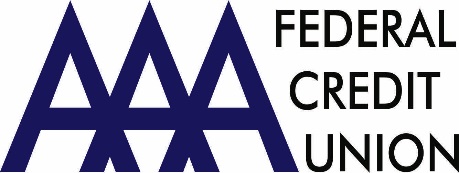 As part of our commitment to higher education, AAA Federal Credit Union is offering Teen Club Scholarships to eligible High School Senior Teen Club Members. Requirements:Must have had an active credit union membership in the applicant’s name as primary member for a minimum of one year, prior to scholarship application deadline.Must be a member or graduate of the AAA Federal Credit Union Teen Club.Two letters of reference from a teacher, counselor or principal.College acceptance letter or proof of enrollment at a college, university or vocational school.Current high school transcript including SAT or ACT scores.Applicant must write an estimated 500 word typed essay answering the following:“What do I hope to achieve by attending college and what are my plans to be successful in this endeavor?”Completed scholarship application and essay must be submitted to any AAA Federal Credit Union location no later than Saturday March 18, 2017 (late applications will not be accepted)Awards:Scholarship applications will be judged by the AAA FCU Review Committee based on Merit, Content of Essay & Creativity of Application.  Awards will be given as follows:One 1st Place ScholarshipOne 2nd Place ScholarshipHonorable Mention ScholarshipsThe scholarship recipient will be notified after April 3, 2017 and will be presented with a check at our AAA Federal Credit Union Annual Meeting on Saturday April 29, 2017.                    Recipient must be present to receive scholarship.P.O. Box 3788 South Bend, IN 46619		      1112 N. Bendix Drive South Bend, IN 46628        3630 Edison Lakes Parkway Mishawaka, IN 46545             60600 US 31 S South Bend, IN 46614Any additional questions may be addressed to Penny Caesar at 574.232.8021 ext 237